基本信息基本信息 更新时间：2024-03-07 18:22  更新时间：2024-03-07 18:22  更新时间：2024-03-07 18:22  更新时间：2024-03-07 18:22 姓    名姓    名孙政扬孙政扬年    龄22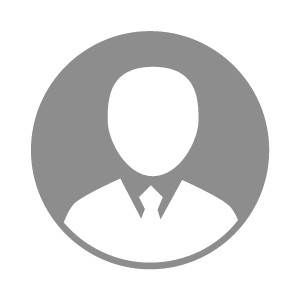 电    话电    话下载后可见下载后可见毕业院校保定职业技术学院邮    箱邮    箱下载后可见下载后可见学    历大专住    址住    址期望月薪4000-5000求职意向求职意向宠物销售员宠物销售员宠物销售员宠物销售员期望地区期望地区河北省河北省河北省河北省教育经历教育经历就读学校：保定职业技术学院 就读学校：保定职业技术学院 就读学校：保定职业技术学院 就读学校：保定职业技术学院 就读学校：保定职业技术学院 就读学校：保定职业技术学院 就读学校：保定职业技术学院 工作经历工作经历自我评价自我评价吃苦耐劳，服从公司或领导的安排，踏实，勤快，本着一直干的原则， 希望可以加入贵公司。吃苦耐劳，服从公司或领导的安排，踏实，勤快，本着一直干的原则， 希望可以加入贵公司。吃苦耐劳，服从公司或领导的安排，踏实，勤快，本着一直干的原则， 希望可以加入贵公司。吃苦耐劳，服从公司或领导的安排，踏实，勤快，本着一直干的原则， 希望可以加入贵公司。吃苦耐劳，服从公司或领导的安排，踏实，勤快，本着一直干的原则， 希望可以加入贵公司。吃苦耐劳，服从公司或领导的安排，踏实，勤快，本着一直干的原则， 希望可以加入贵公司。吃苦耐劳，服从公司或领导的安排，踏实，勤快，本着一直干的原则， 希望可以加入贵公司。其他特长其他特长